Tree of Life Pillow Supplies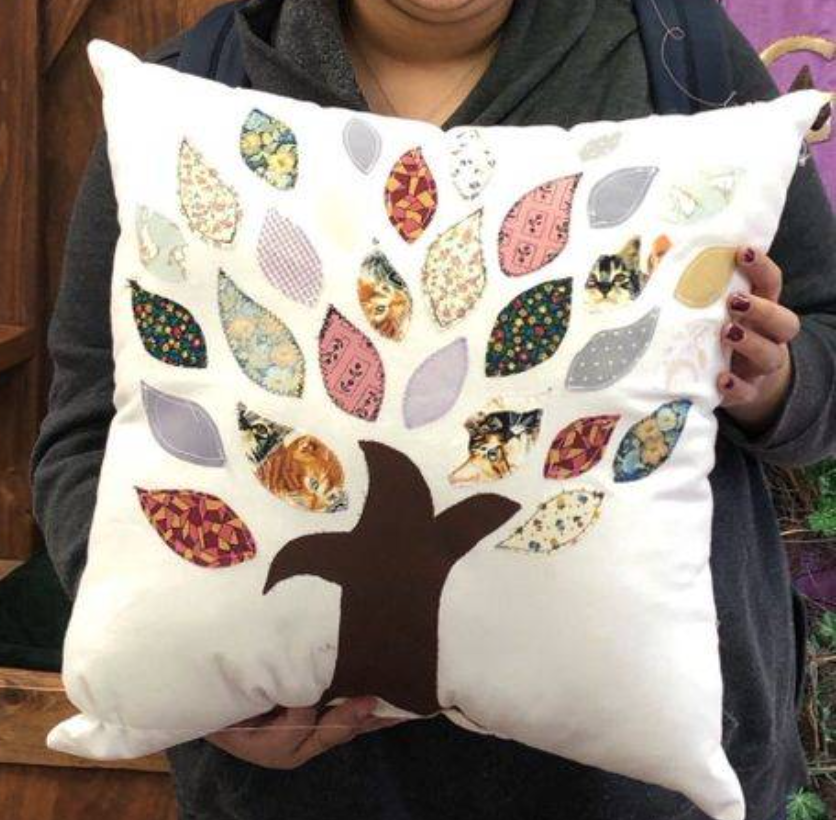  ½ yard cotton for pillow ¼ yard cotton for tree trunk Thread 1 bag of Polyfil stuffing or Pillow insert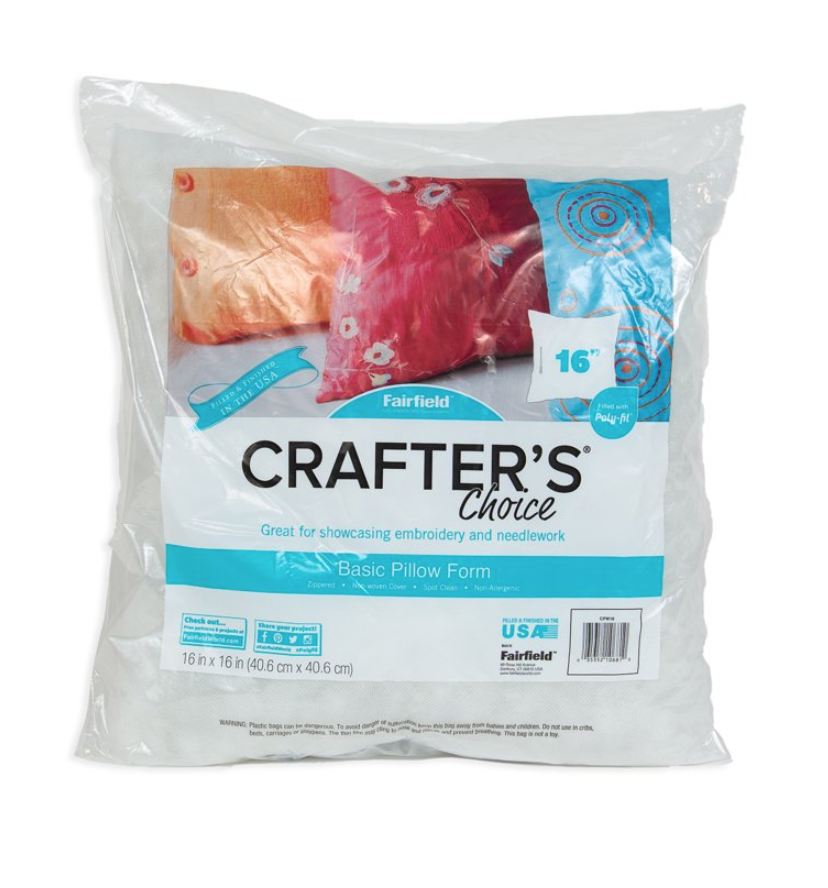 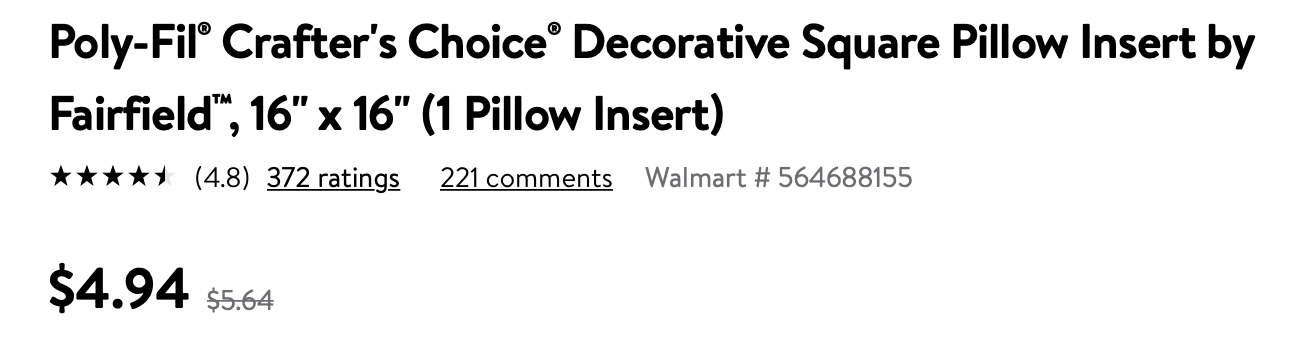 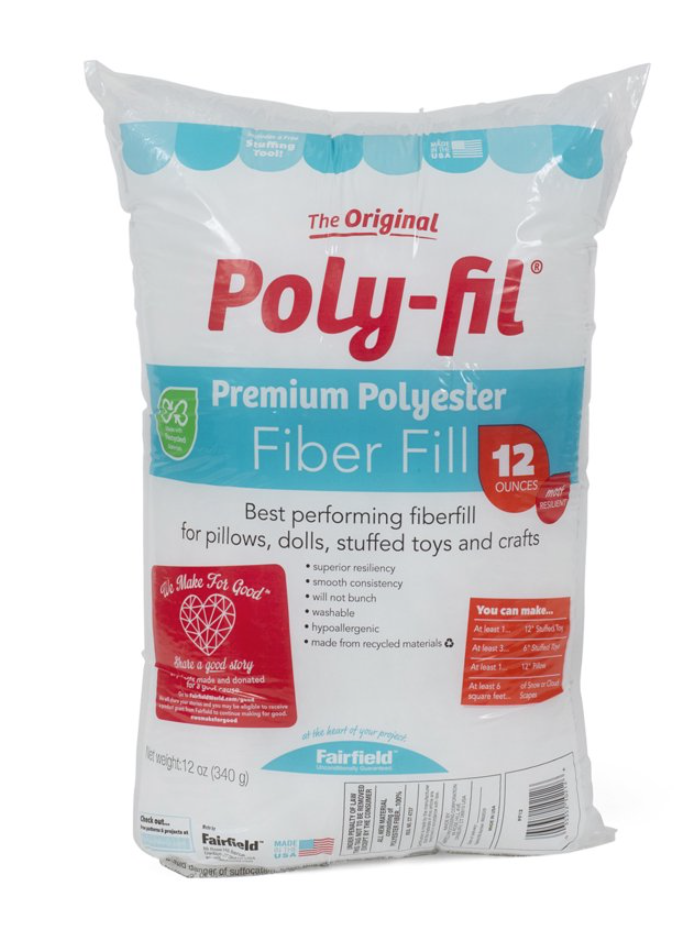 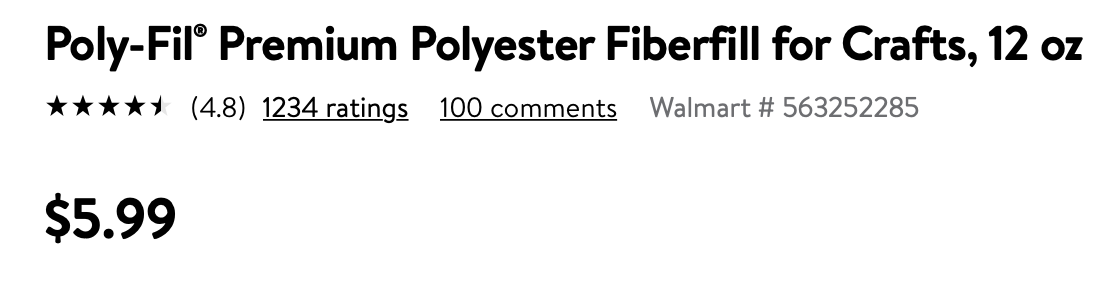 Fabric scraps for leaves – supplied by instructorHeat and bond lite – supplied by instructor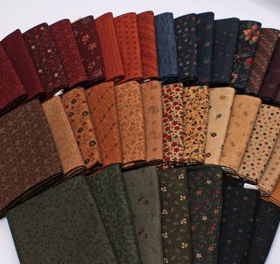 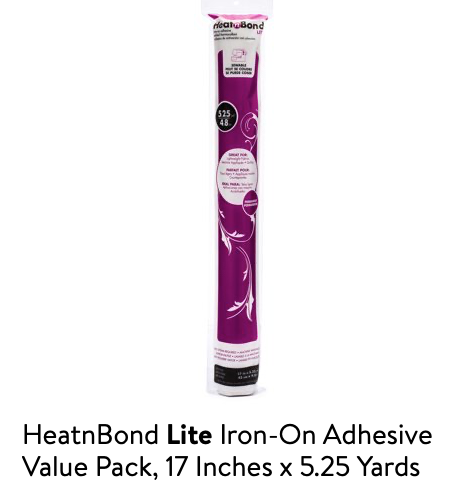 I love you canvas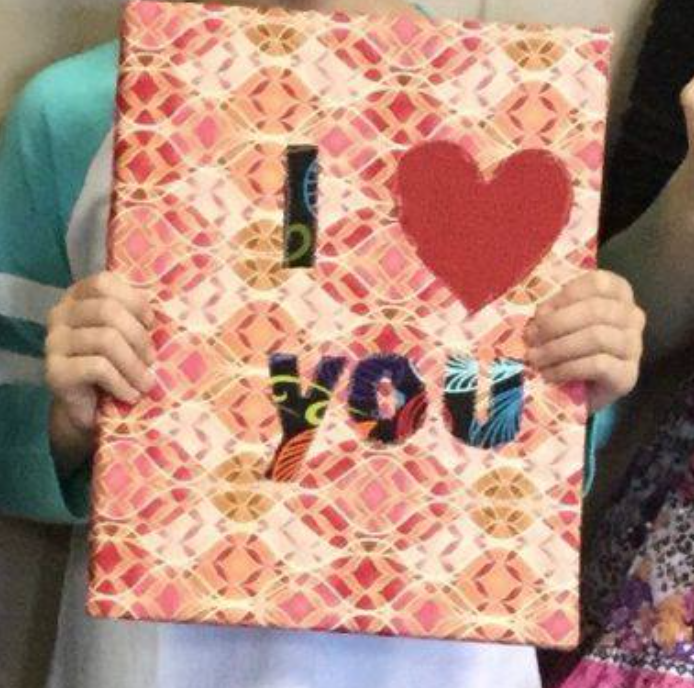   ¾ yd cotton fabric for background  ¼ yd or fat quarter cotton for heart  ¼ yd cotton print for letters  Thread  16x20 staple back canvas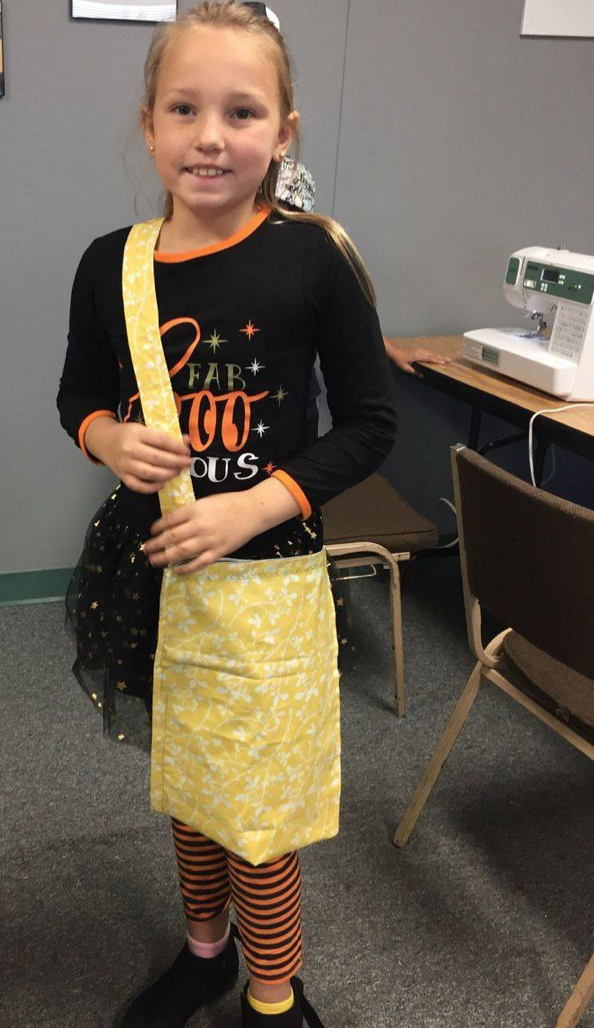 Easy Kids Bag  ½ yard denim  ½ cotton print  ThreadFamily Christmas Stocking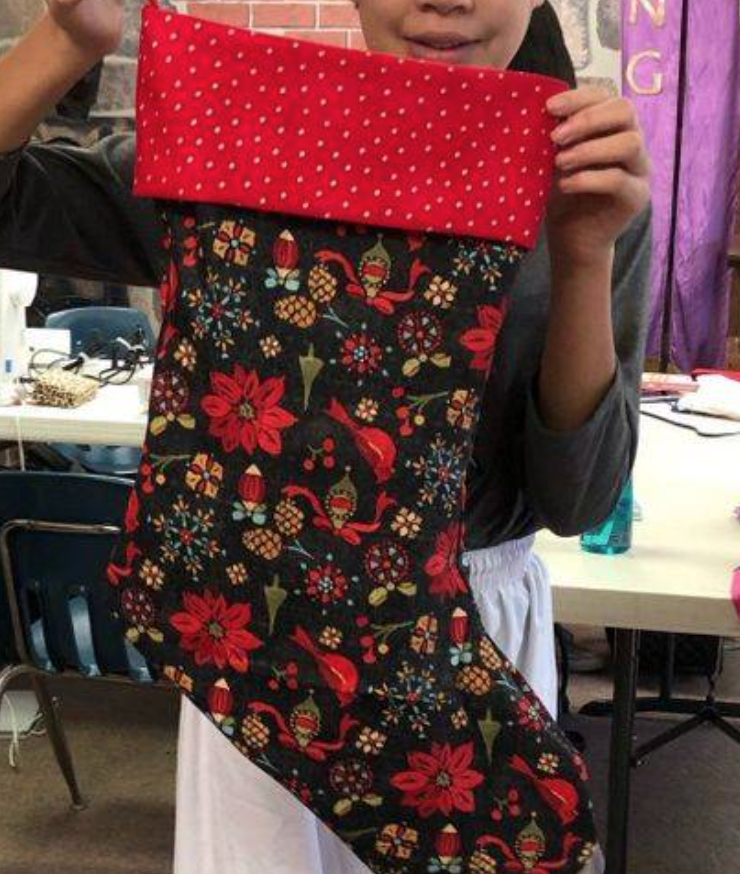  ¾ yd cotton Christmas print ¾ yd cotton for lining 1/3 yd cotton for boot top and loopQuilt Batting provided by instructor